Supporting InformationA fluorescent Cd(II) based 2D coordination polymer for highly selective detection of nitroaromatics and Hg2+YU WU*, RUI WANG, YING-LE LIU, YU-LONG LI, YONG-XIANG HE, YI-WEN LIANG, JIAN-HUI MAN and ABHINAV KUMAR*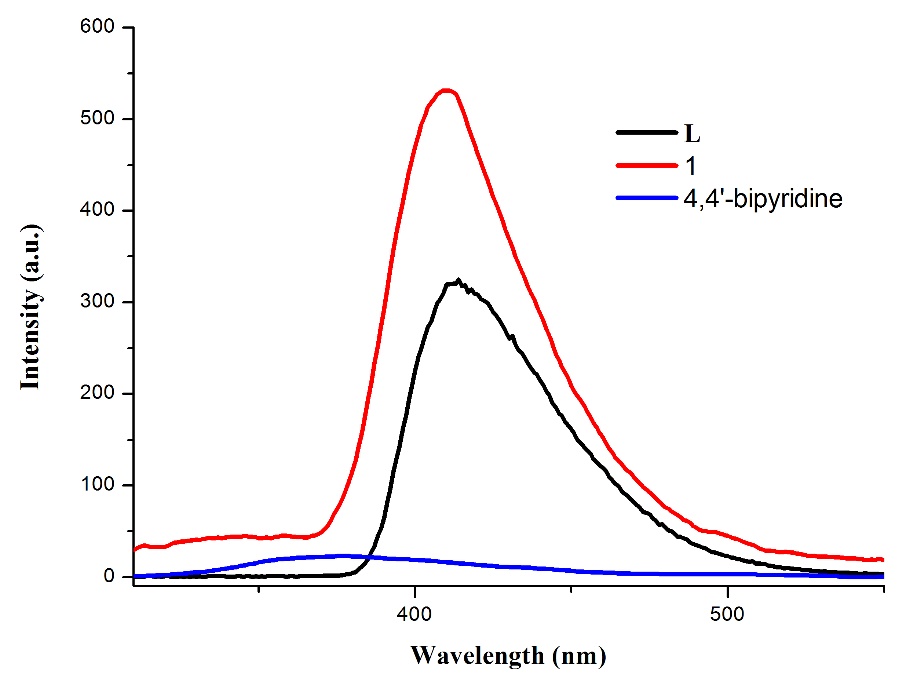 Figure S1. View of luminescent spectra for H2L, 4,4’-bipy and 1 at room temperature.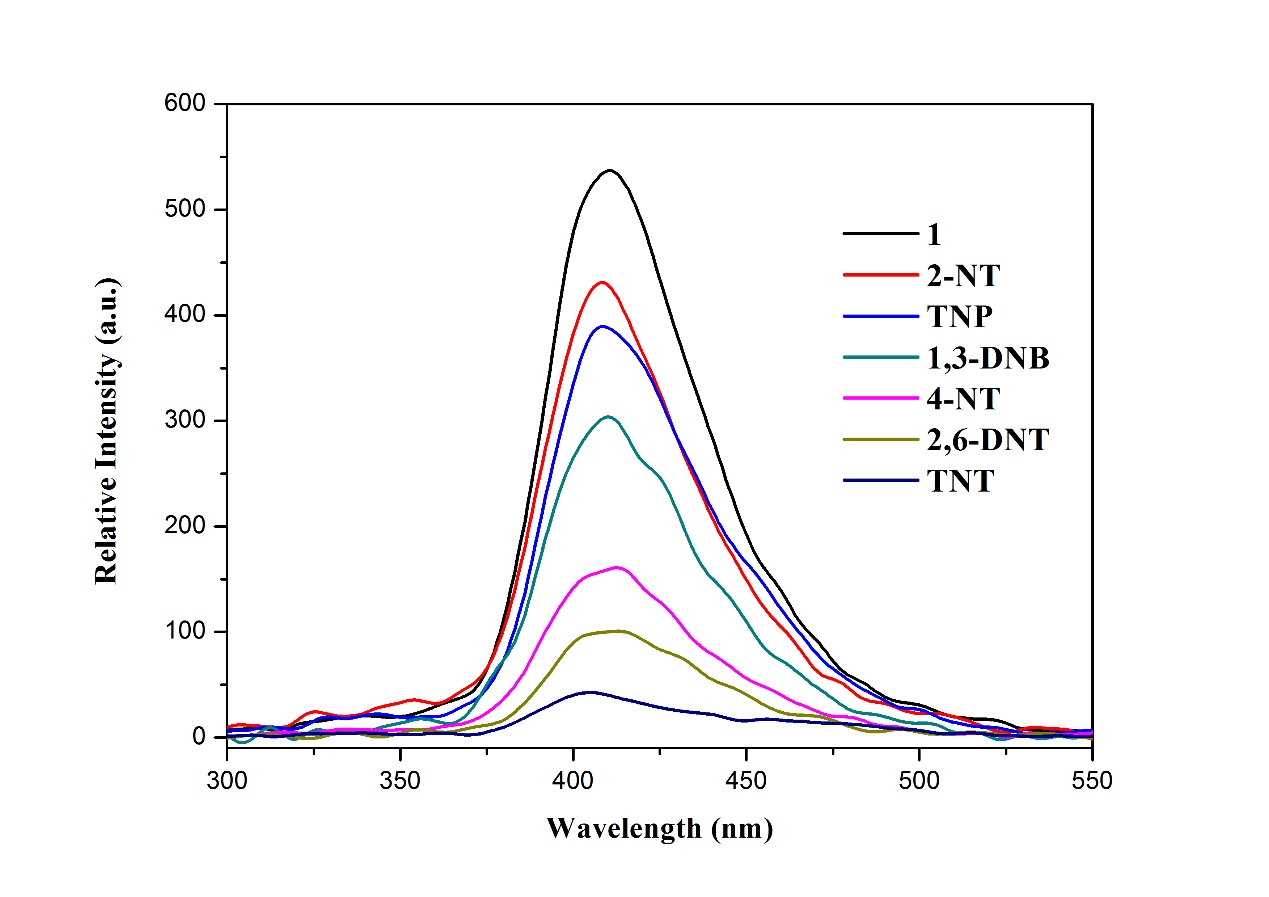 Figure S2. View of luminescent spectra for different NACs in 1 (λex = 290 nm).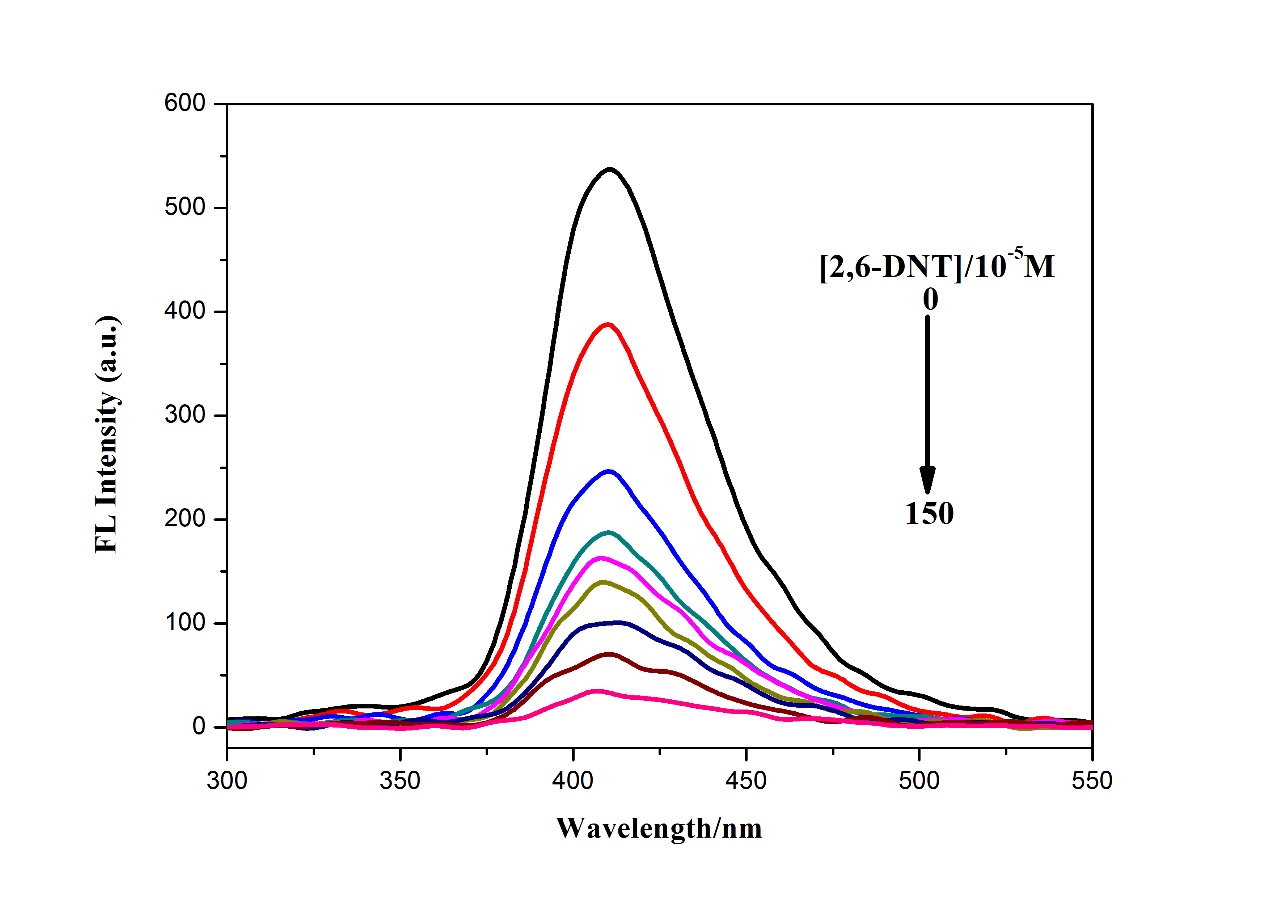 Figure S3. Fluorescence response of 1 to 2,6-DNT in DMF (λex = 290 nm).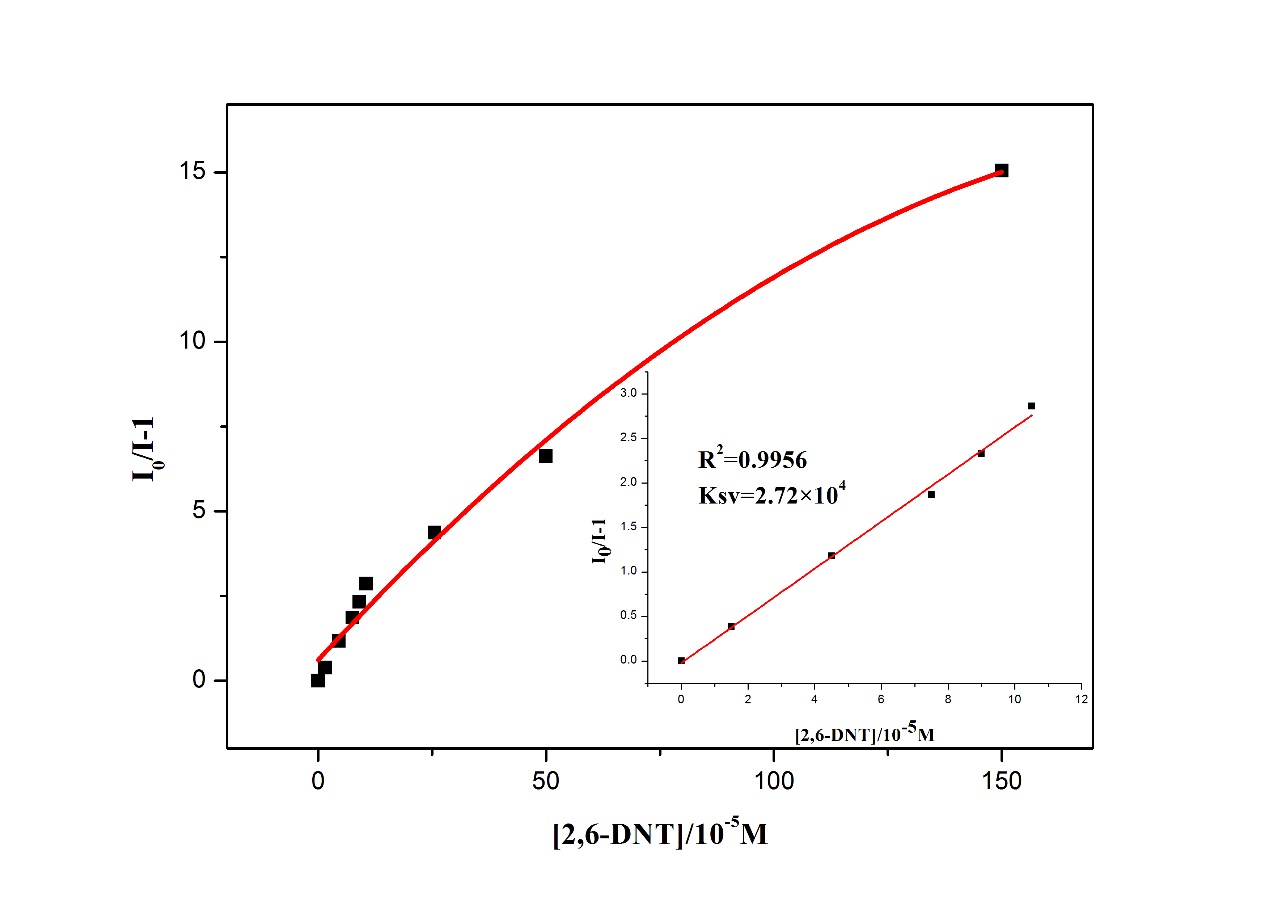 Figure S4. Views of Stern–Volmer plots for 2,6-DNT.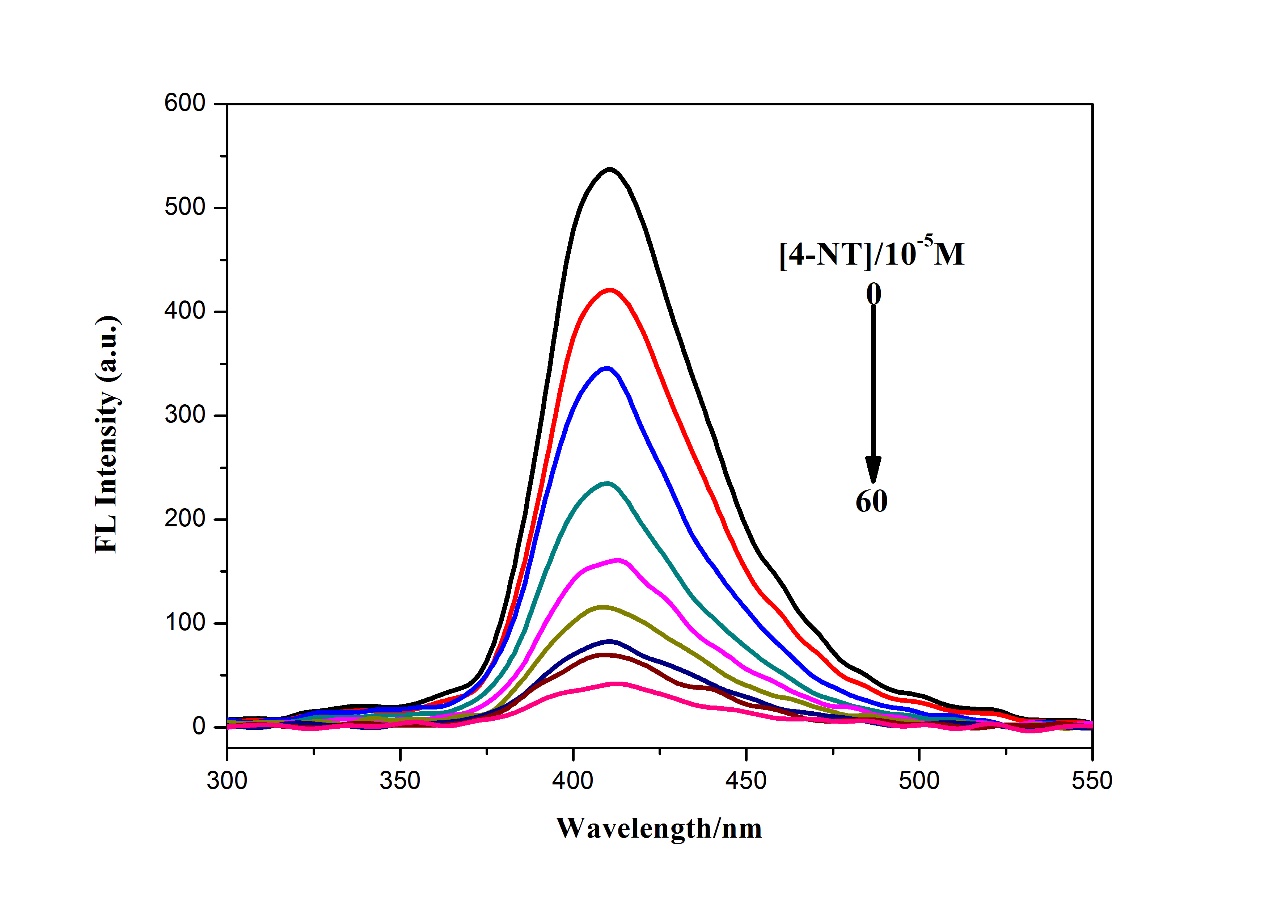 	Figure S5. Fluorescence response of 1 to 4-NT in DMF (λex = 290 nm).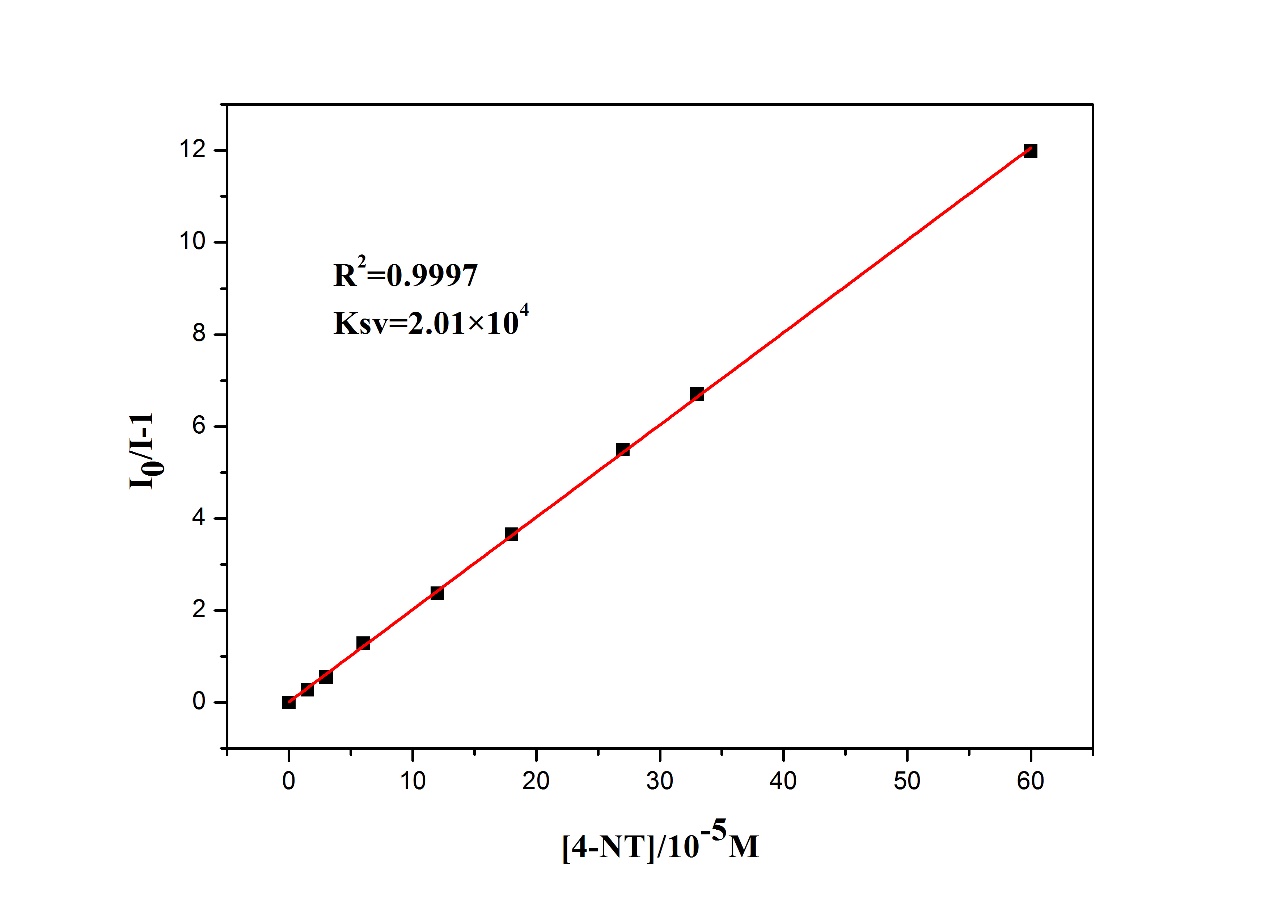 Figure S6. Views of Stern–Volmer plots for 4-NT.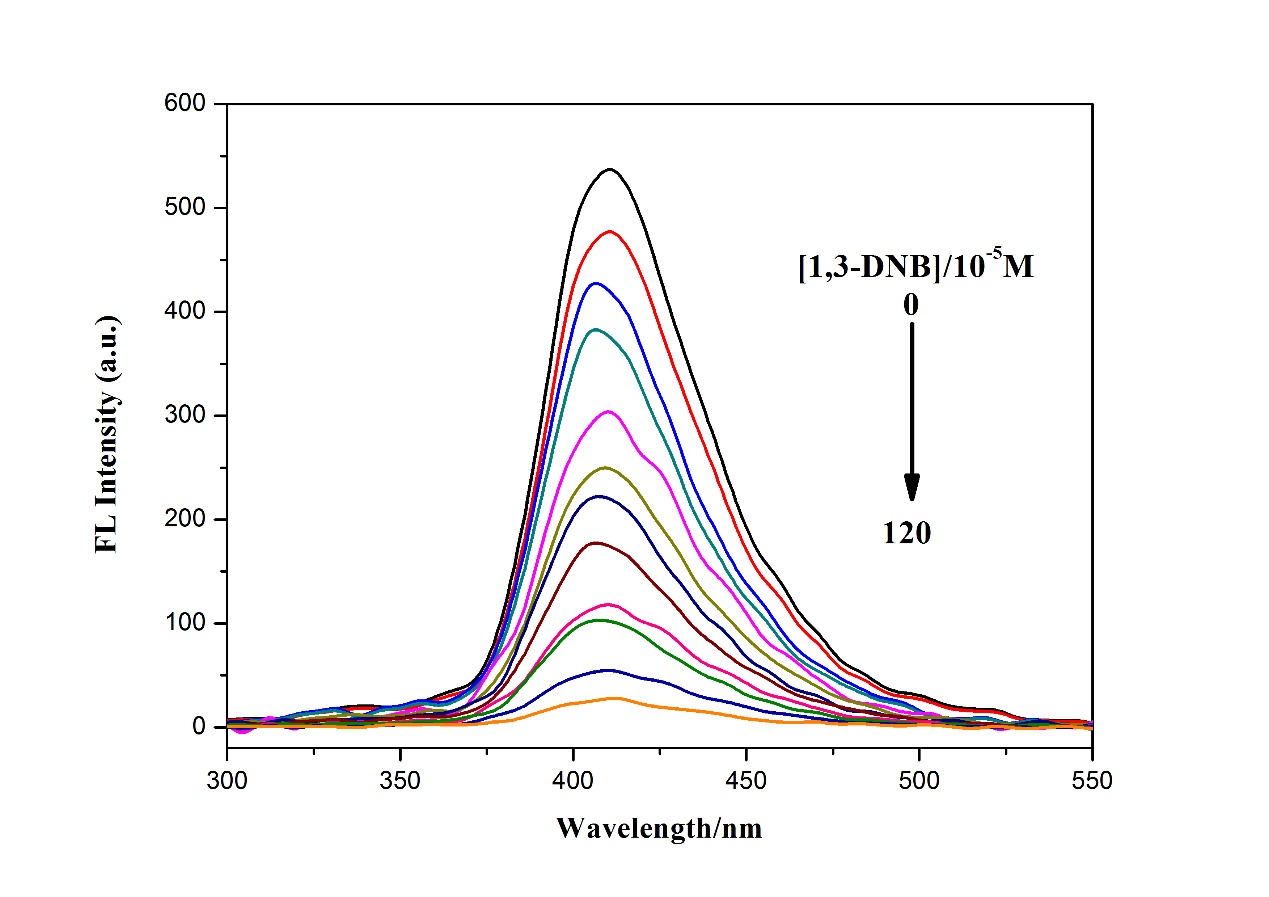 Figure S7. Fluorescence response of 1 to 1,3-DNB in DMF (λex = 290 nm).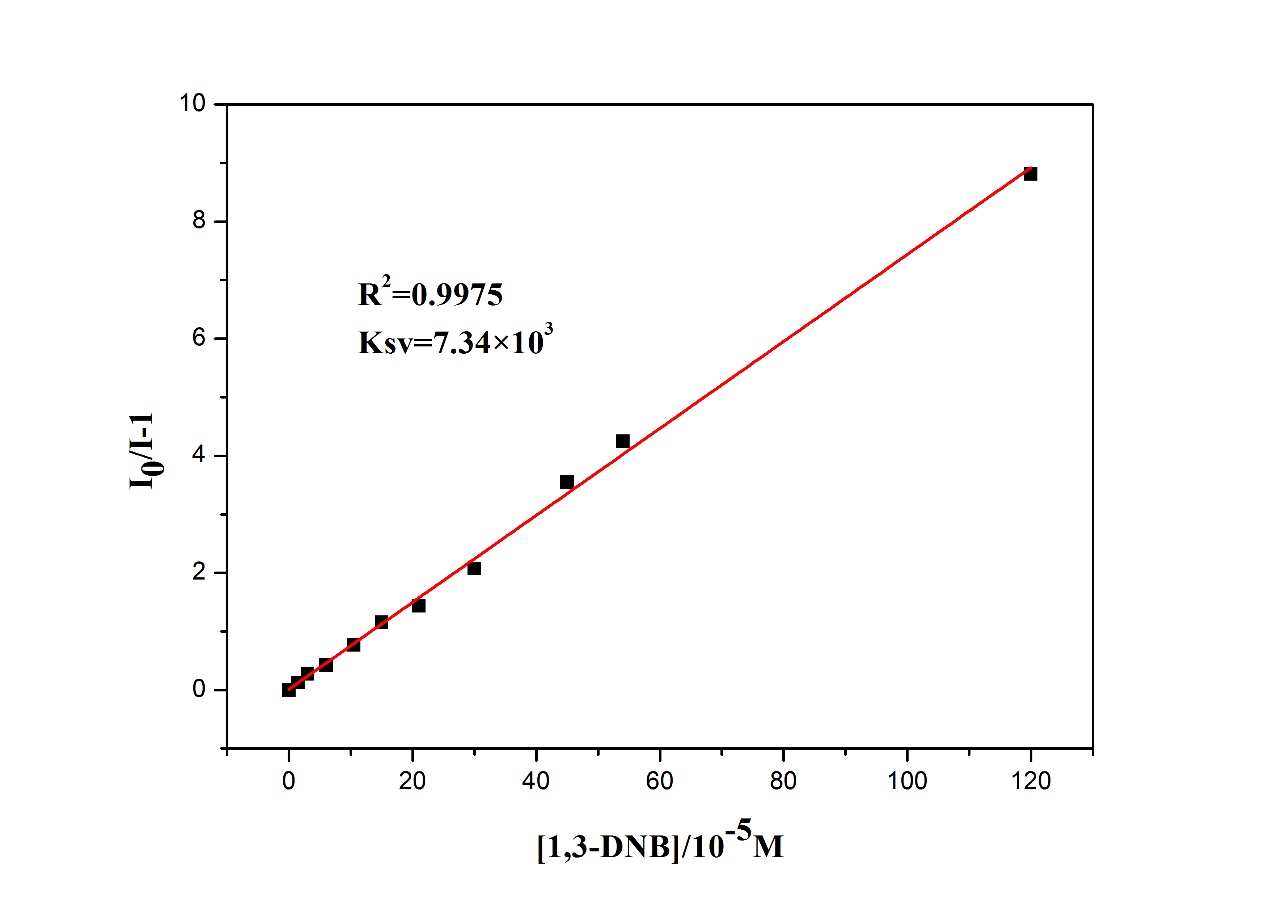 Figure S8. Views of Stern–Volmer plots for 1,3-DNB.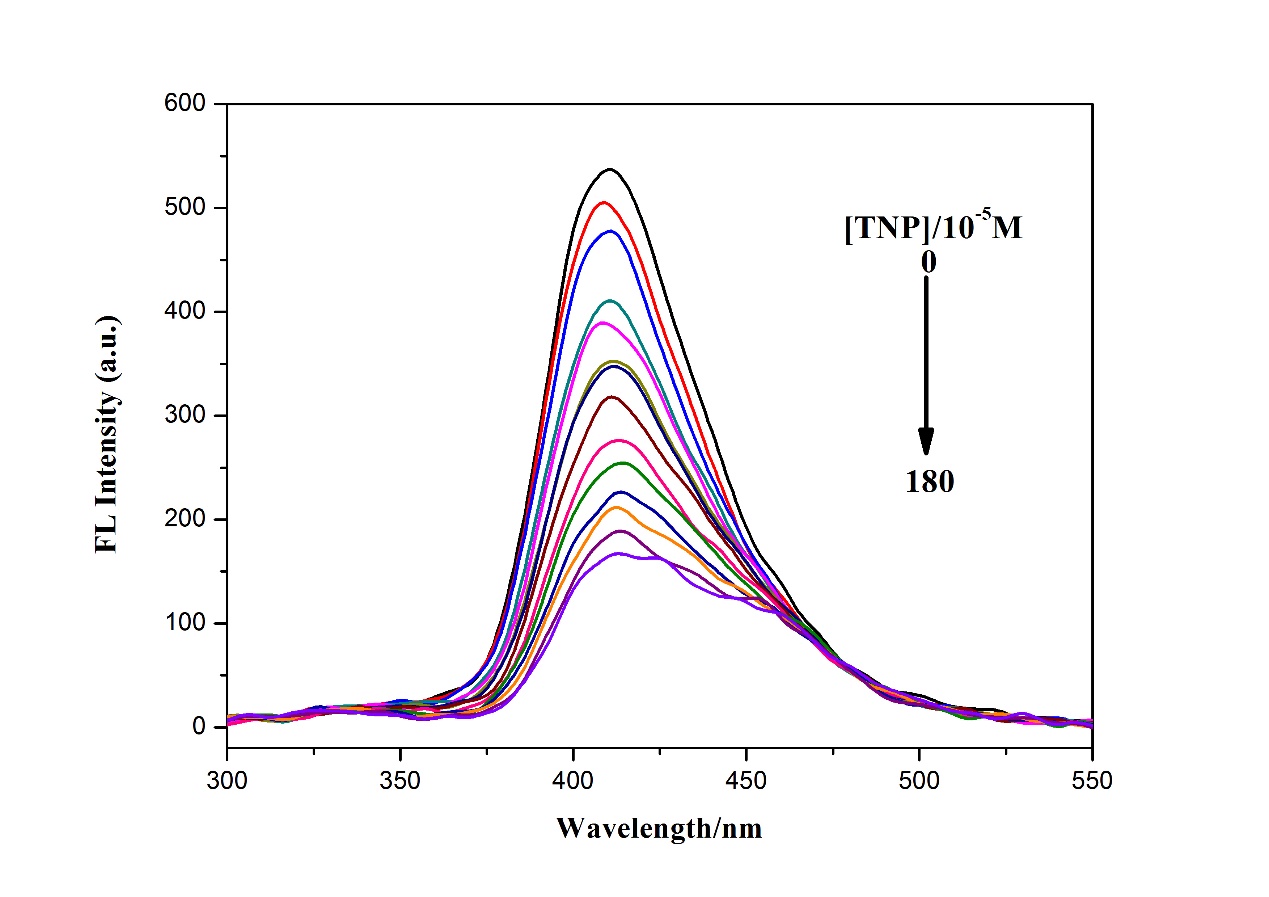 Figure S9. Fluorescence response of 1 to TNP in DMF (λex = 290 nm).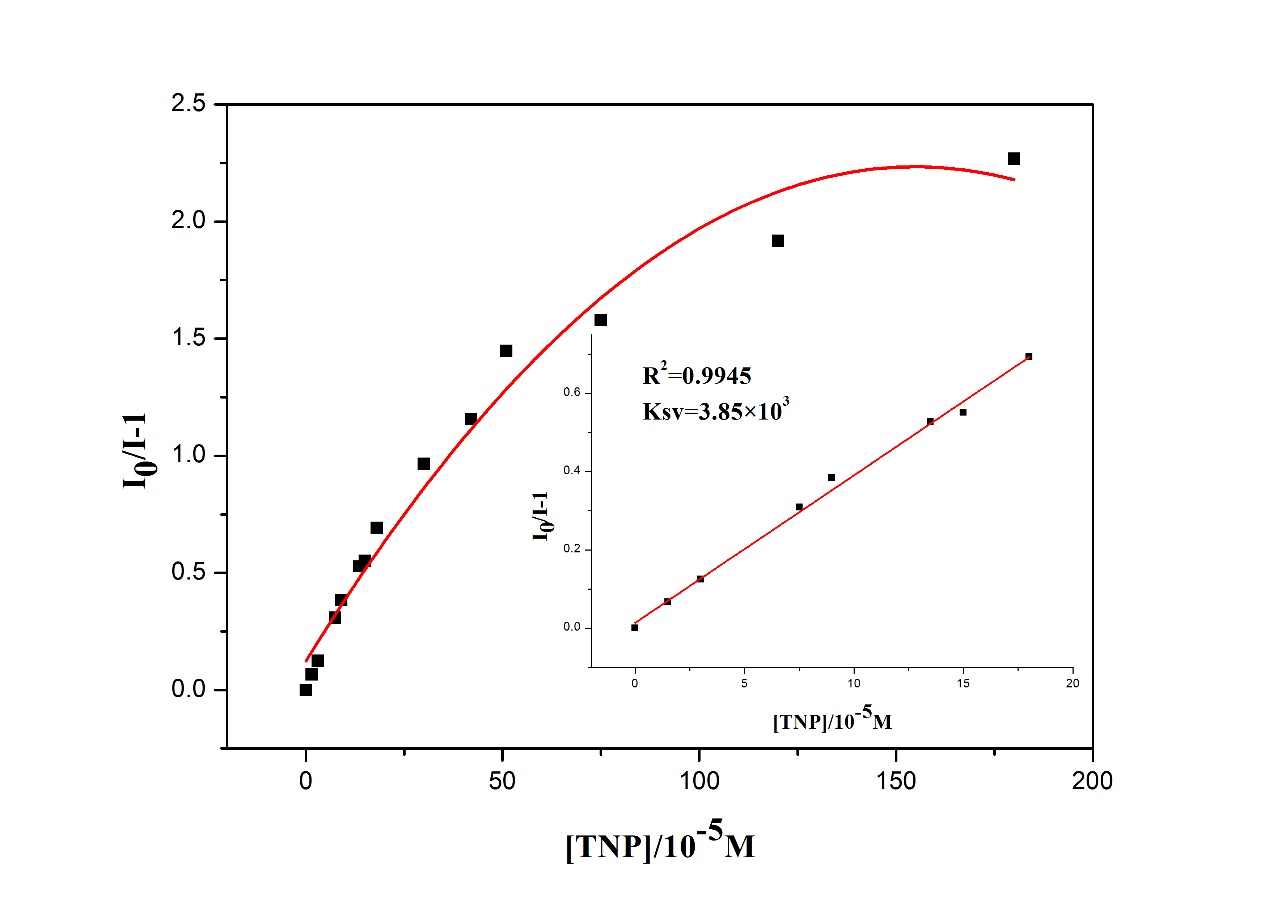 Figure S10. Views of Stern–Volmer plots for TNP.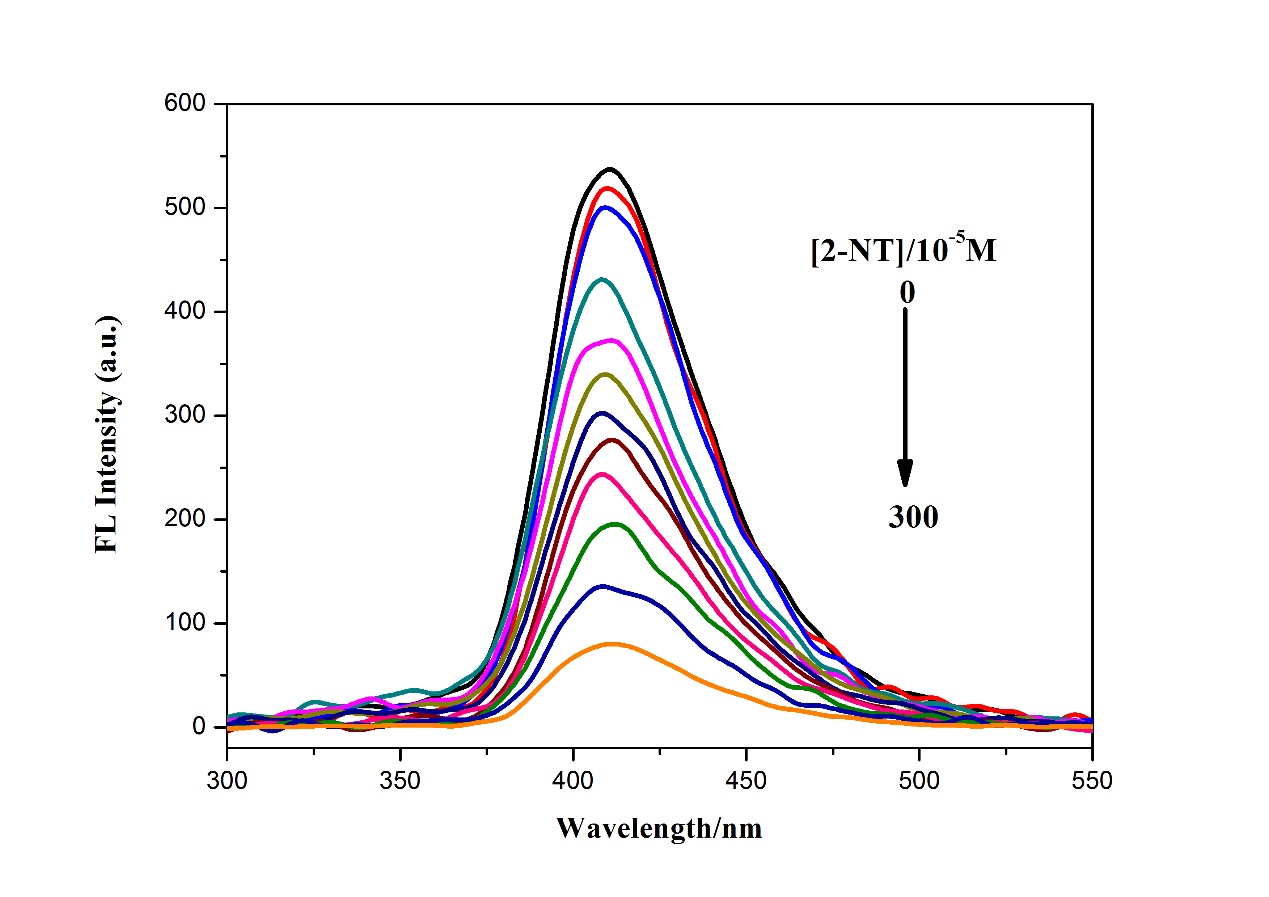 Figure S11. Fluorescence response of 1 to 2-NT in DMF (λex = 290 nm).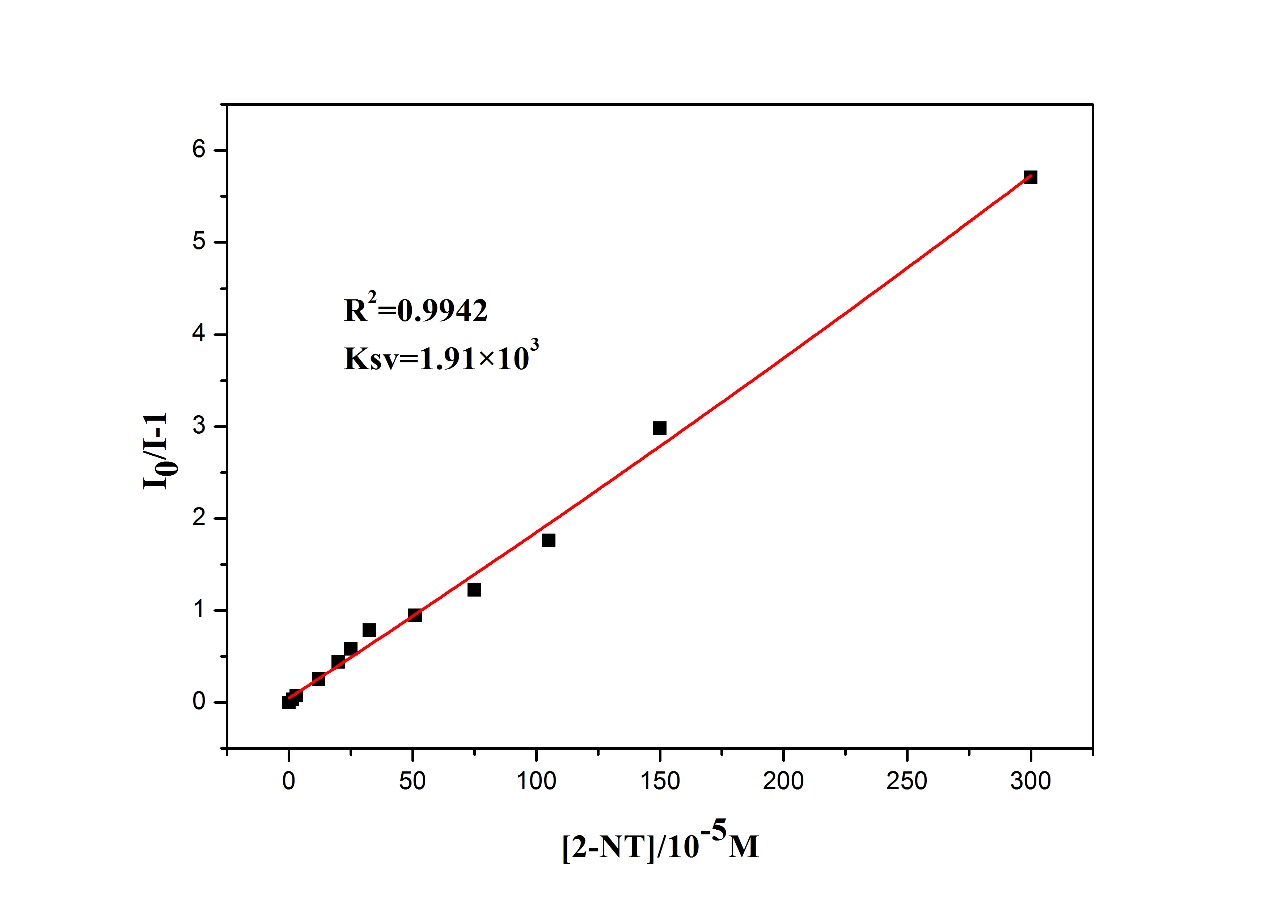 Figure S12. Views of Stern–Volmer plots for 2-NT.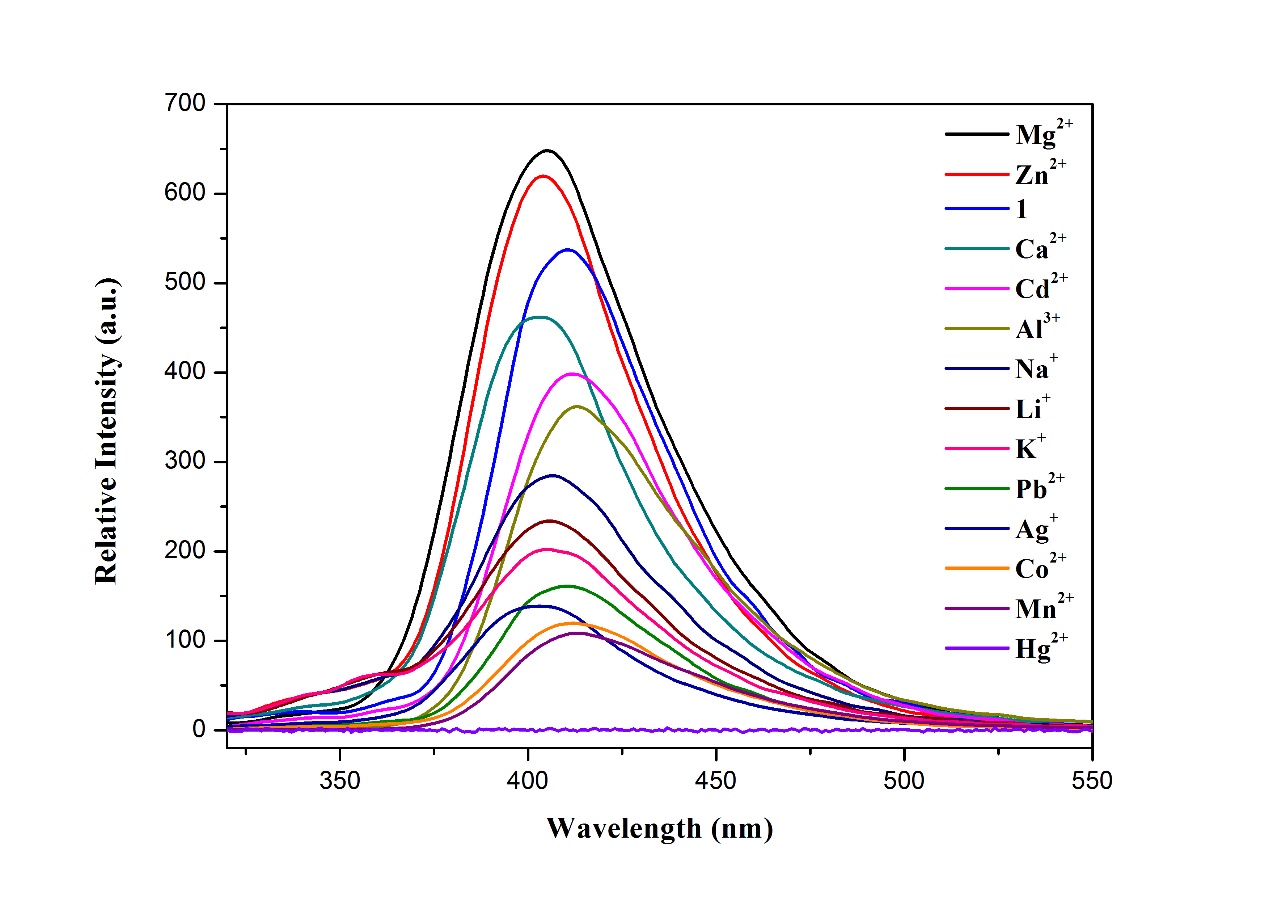 Figure S13. View of luminescent spectra for different metal ions in 1 (λex = 290 nm).Thermal analysisThe thermal stabilities of crystalline samples of 1 were measured under a nitrogen atmosphere. 1 has a two-step weight-loss process. The weight loss of 14.1% (calcd 13.7%) in the first step from 35 to 255 °C corresponds to the removal of one coordinated water and seven free water molecules. The second weight loss occurred in a temperature range from 305 to 575 °C, respectively, corresponding to the decomposition of the organic ligands (obsd: 64.8%; calcd: 65.1%). The remaining residue is attributed to the generation of CdO (obsd 22.8%, calcd 24.3%). 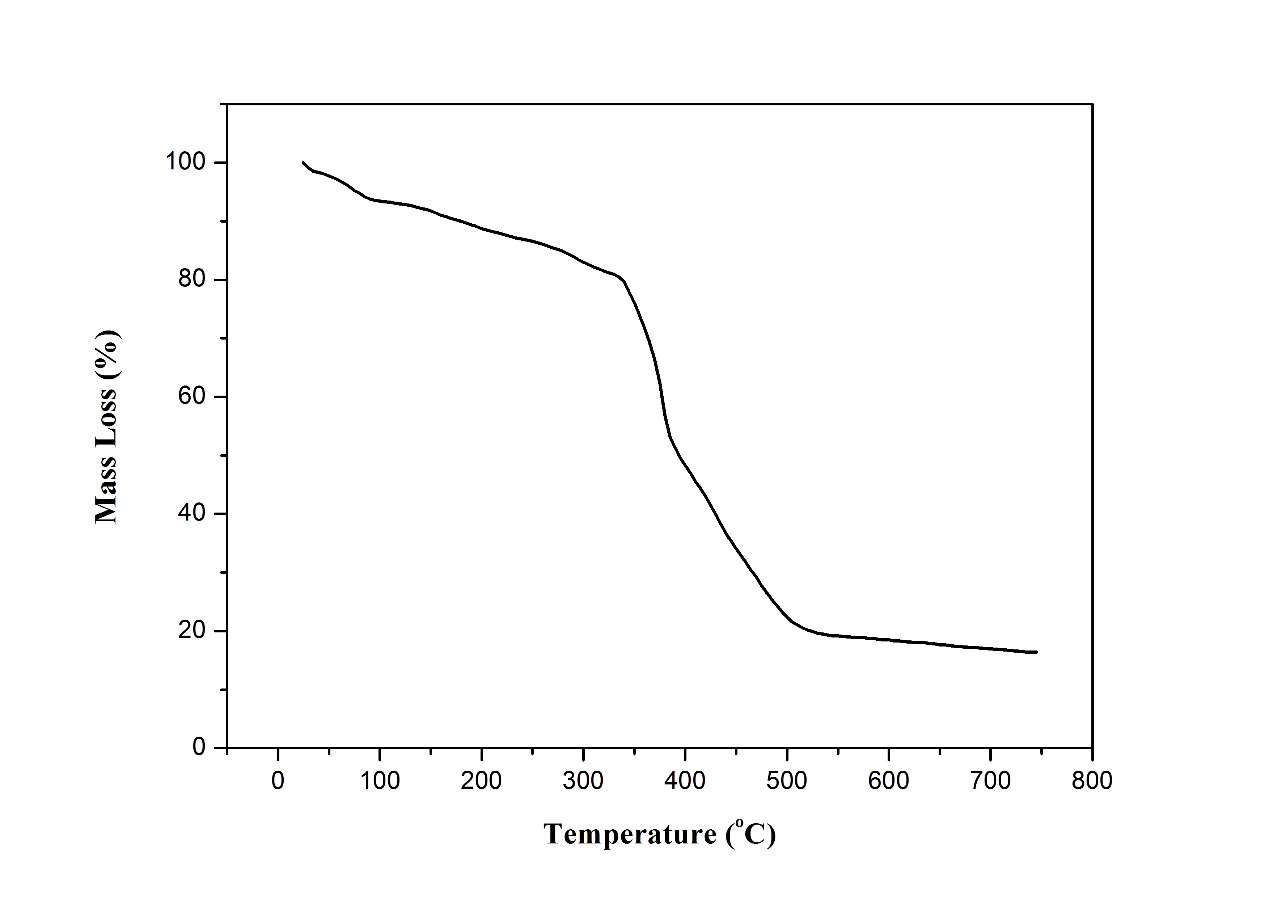 Figure S14. View of TGA in 1.Figure S15. HOMO–LUMO energies of the NACs along with 1.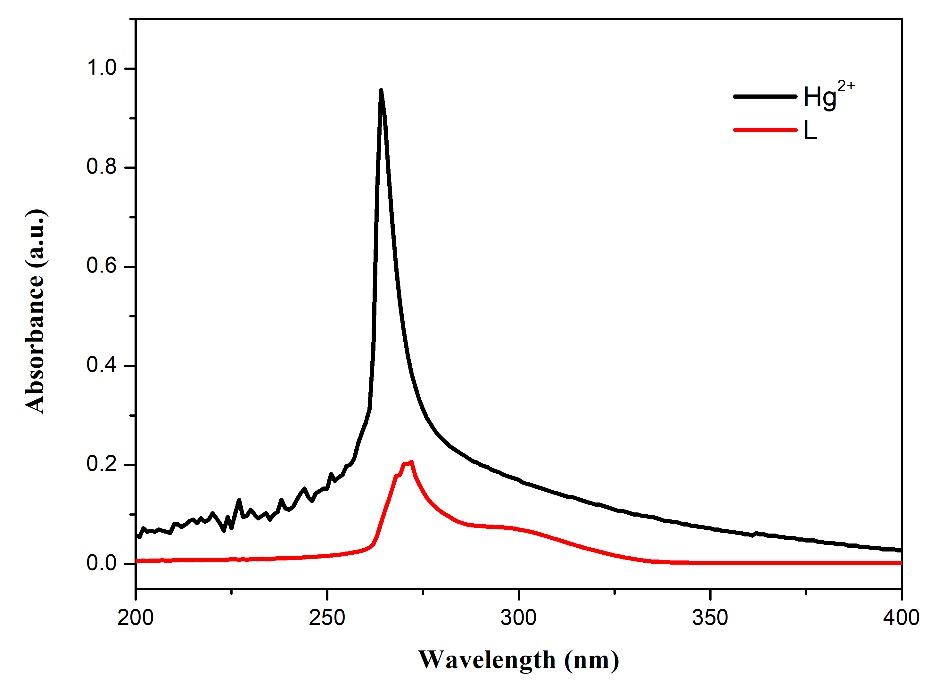 Figure S16. View of UV-vis spectra of H2L and Hg2+.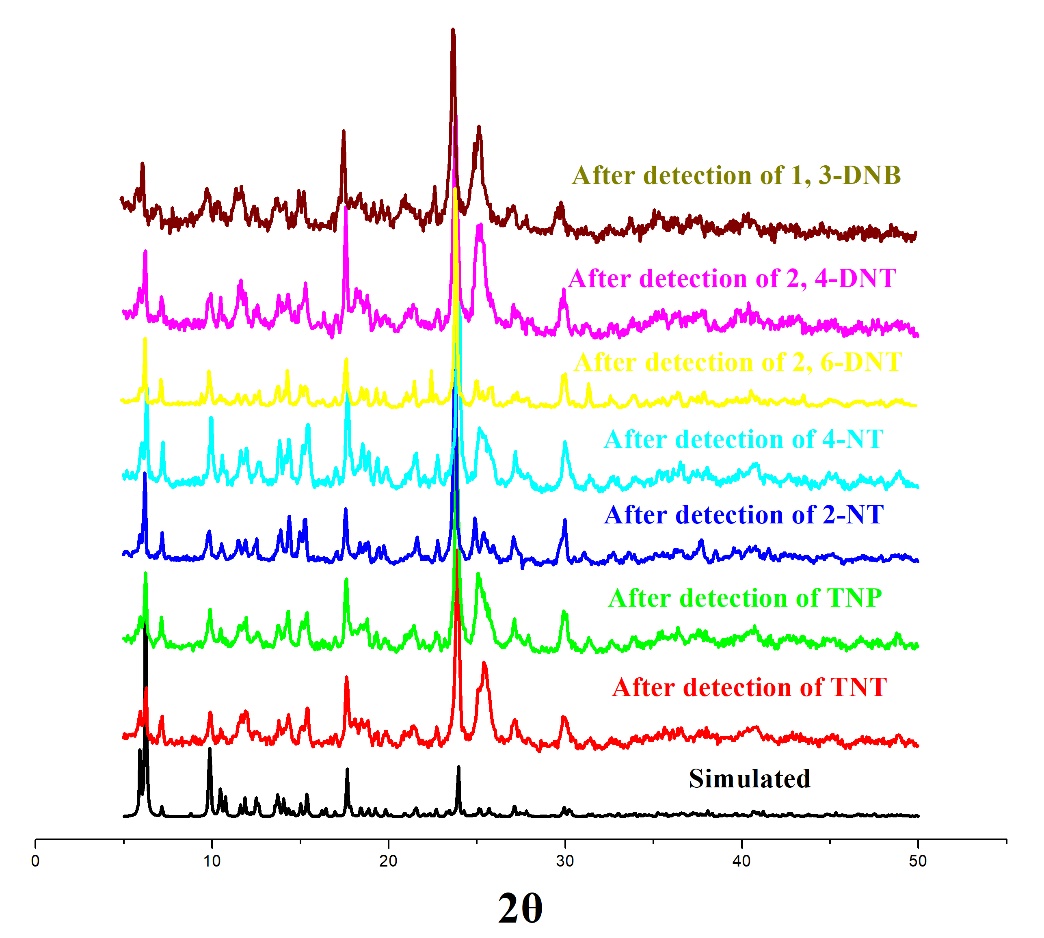 Figure S17. View of the PXRD pattern of 1 after detection of different explosives.Table S1. LOD and Ksv values of 1 for analytes.Table S2. Comparison of the detective sensitivity in various Hg2+ sensors.References[1]	A. Mishra, J.H. Jo, H. Kim, S. Woo, K.W. Chi. ChemPlusChem, 79, 925 (2014).[2]	N.D. Rudd, H. Wang, E.M.A. Fuentes-Fernandez, S.J. Teat, F. Chen, G. Hall, Y.J. Chabal, J. Li. ACS Appl. Mater. Interfaces, 8, 30294 (2016).[3]	J. Yang, Z. Wang, Y. Li, Q. Zhuang, W. Zhao, J. Gu. RSC Adv., 6, 69807 (2016).[4]	P.Y. Wu, Y.H. Liu, Y. Liu, J.R. Wang, Y. Li, W. Liu, J. Wang. Inorg. Chem., 54, 11046 (2015).[5]	S.Y. Ding, M. Dong, Y.W. Wang, Y.T. Chen, H.Z. Wang, C.Y. Su, W. Wang. J. Am. Chem. Soc., 138, 3031 (2016).[6]	L.L. Wen, X.F. Zheng, K.L. Lv, C.G. Wang, X.Y. Xu. Inorg. Chem., 54, 7133 (2015).[7]	F. Xu, L. Kou, J. Jia, X. Hou, Z. Long, S. Wang. Anal. Chim. Acta, 804, 240 (2013).[8]	F.S. Shan, J.P. Lai, H. Sun, P. Zhang, C. Luo, Y.H. He, H.R. Feng. RSC Adv., 6, 66215 (2016).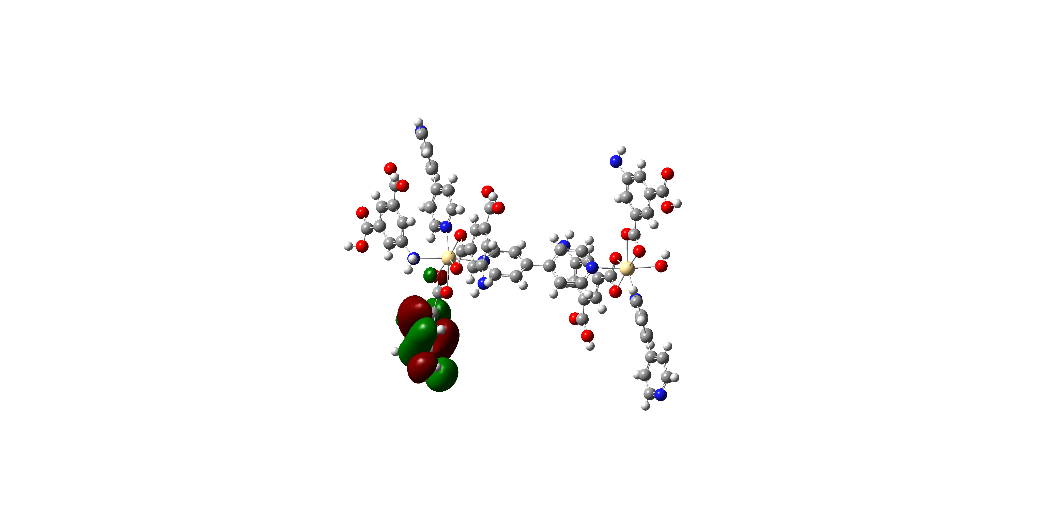 HOMO 1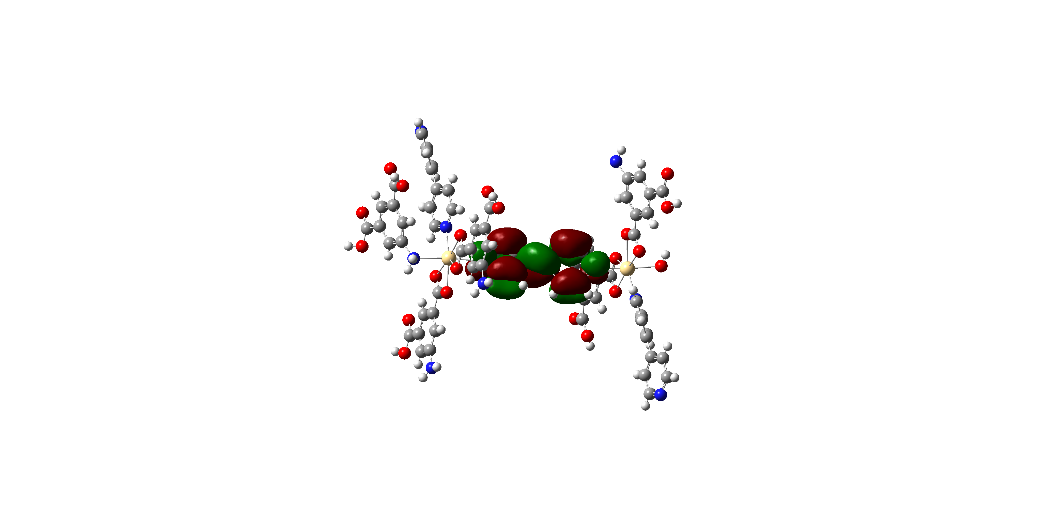 LUMO 1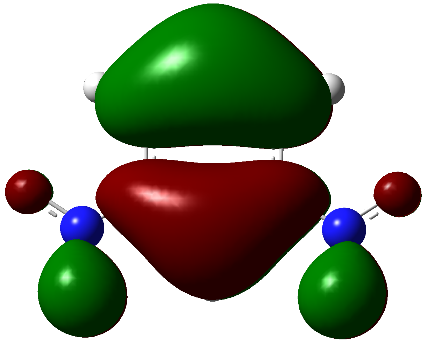 HOMO 1,3-DNB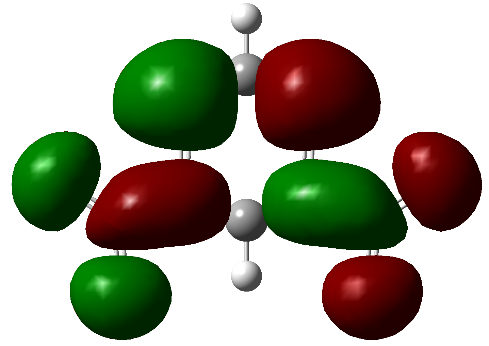 LUMO 1,3-DNB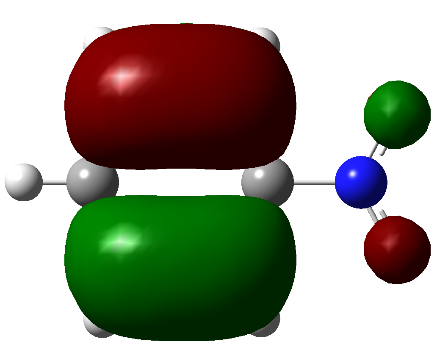 HOMO NB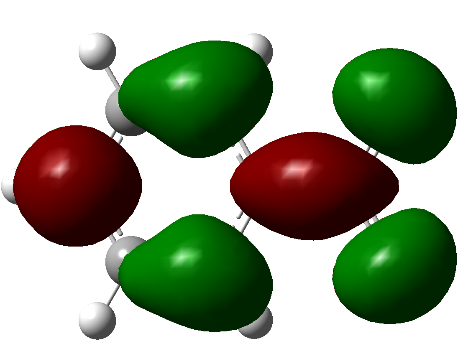 LUMO NB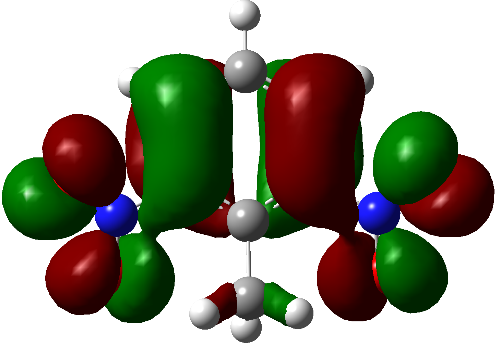 HOMO 2,6-DNT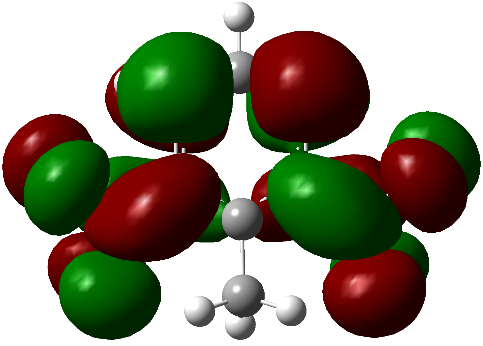 LUMO 2,6-DNT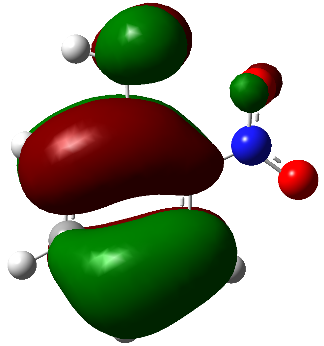 HOMO 2-NT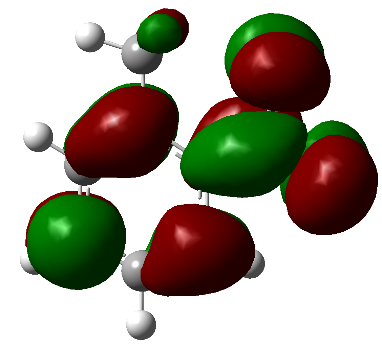 LUMO 2-NT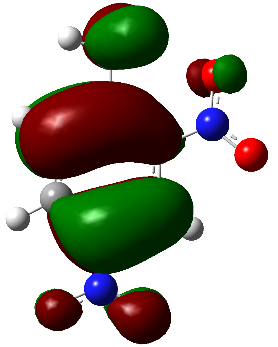 HOMO 2,4-DNT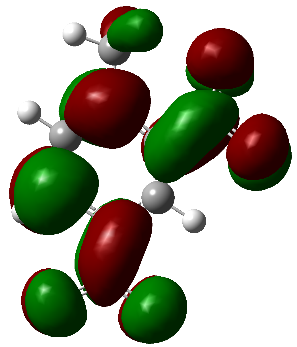 LUMO 2,4-DNT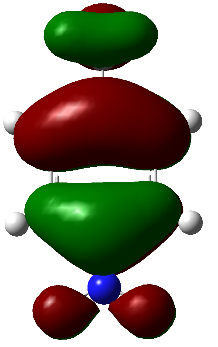 HOMO 4-NT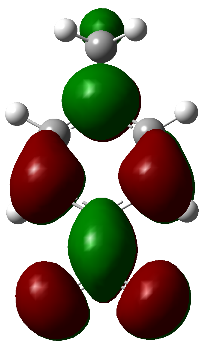 LUMO 4-NT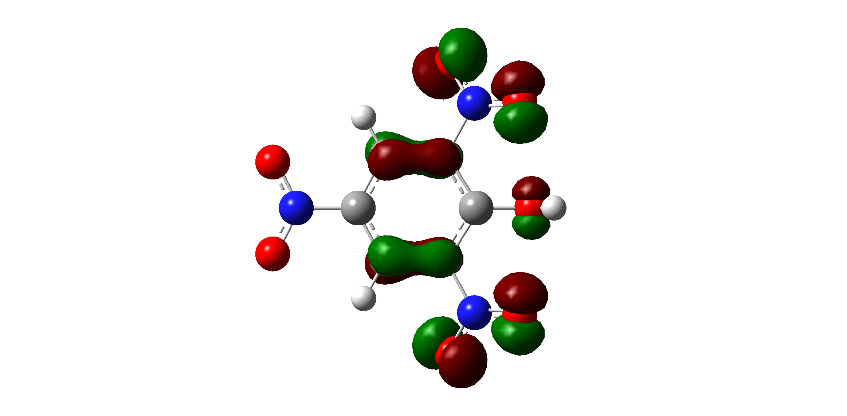 HOMO TNP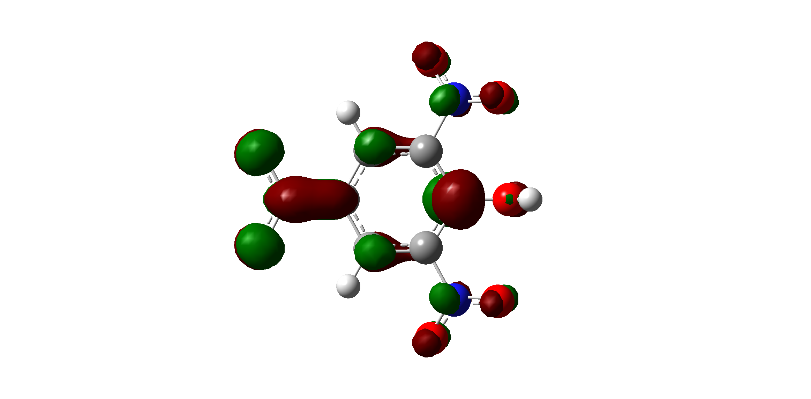 LUMO TNP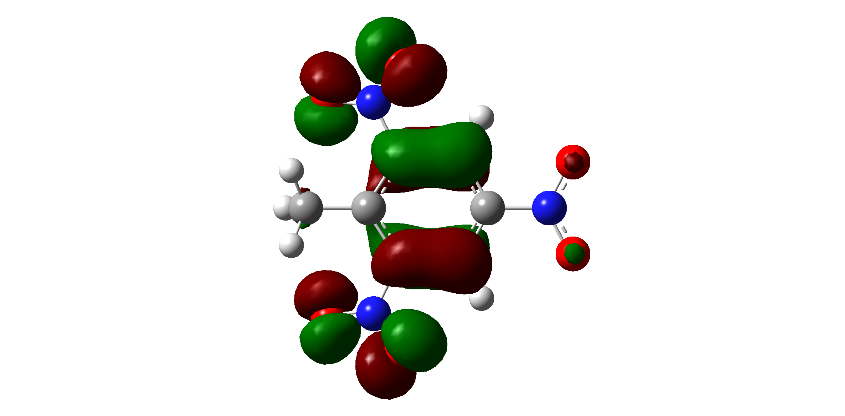 HOMO TNT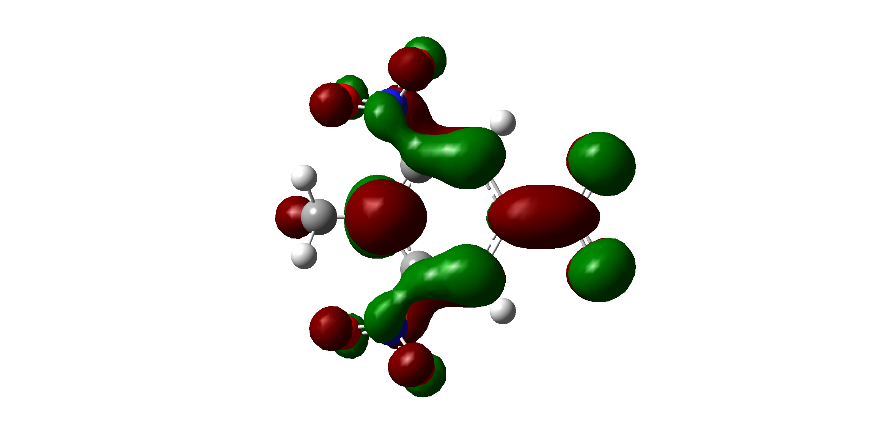 LUMO TNTAnalytesLODKsv(M-1)Hg2+6.16×10-8 mol/L8.19×105TNT5.68×10-7 mol/L8.89×104TNP1.31×10-5 mol/L3.85×1034-NT2.40×10-6 mol/L2.01×1042-NT2.64×10-5 mol/L1.91×1032,6-DNT1.86×10-6 mol/L2.72×1041,3-DNB6.88×10-6 mol/L7.34×103MaterialSensitivityReferenceEt4N[Co(L)2]1×10-5 M1Zn2(dbtdcO2)2(tppe)3.33×10-9 M2PCN-2246×10-9 M3{[Cd1.5(C18H10O10)]·(H3O)(H2O)3}n2×10-9 M4COF-LZU825×10-9 M5[Cd(2NH2bdc)(tib)·4H2O·0.5DMA]n4×10-8 M6ZIF-603×10-9 M72,9-DMP40×10-9 M816.16×10-8 MThis work